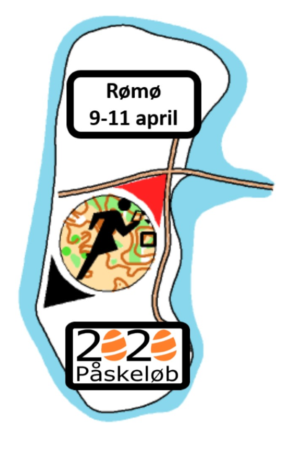 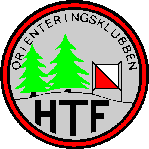 Referat fra møde 3. om påskeløbet 2020.Aftens emner vores start og materiel, lodsejere/stævnepladser og korttegning. Første emne der blev gennemgået, var start og der var følgende kommentarer.Helst 1 start hver dagHelst et lukket sted (ikke ude i det åbne)På jagtstarten må der gerne være 2 starter og gerne i kanten af skoven ved stævnepladsenLabels til Jagtstarten, så man præcis kan se hvornår de enkelte skal starte, den skal indeholde navn, briknummer og starttidMødetid skal være 10 minutter før på jagtstartenPostdefinitioner skal være øverst på kortene (skal bruges ved startkasserne)Der skal bruges 4 starture som minimum, hvis der bliver 2 starterDer skal være toiletter og væske ved starterneNæste emne var stævnepladserne, som er på plads med lodsejerne og på næste møde den 27. maj tager vi til Rømø, for at gennemgå dem, så de bliver indrettet, som godt som muligt. Følgende inviteres til den 27. maj. Rudolf Sørensen OK Esbjerg, banelæggerne og stævneledelsen.Derudover blev der snakket om banelængder og Hans Nielsen ville lave et forslag til antal baner og banelængder. (er fremsendt og der har været nogle kommentarer fra de andre banelæggere, så de skal lige blive enige.)Banelæggerne bruger ikke manilamærker i skoven, men små pinde, som markering til postplaceringerne. Vagn Hansen kan være behjælpelig med at lave dem. Banelæggerne tager selv fat i Vagn for at få fortælle hvor mange de skal bruge.Banelæggerne skal huske væskeposter på alle baner over 5 kilometer.Alle de private lodsejere er ikke helt på plads endnu, men banelæggerne må gerne gå i gang med at lave baner da vi regner med det falder på. Jønne lovede at lave en liste på alle lodsejer aftaler, så vi kan får dem ind i drejebogen. Alle lodsejeraftaler skal fremvises til stævneledelsen, så vi er sikker på at alt er på plads.Følgende emner blev også gennemgået.Jønne skaffer flagstænger fra FrørupArne Bertelsen henter priser på telte til stævnepladserneVagn Hansen henter priser på skurvogne og trailere med vandbeholdereLars Klogborg sender indbydelsen fra 2012 til Mads Juhl kan de ikke findes har Jønne muligvis et hardcopy.Der var enighed om, at der skal være præmie til alle vindere alle dagene og der skal gives en brugbar ting til alle ungdomsklasser til og med 19-20 og rødvin til alle klasser derover.Præmier til sidste dagen skal være t-shirt i 3 forskellige farver, med sponsorlogoer på, da de har givet penge til præmierne. Der er præmier til de 3 bedste der er samlet vinder i alle klasser. Der skal desuden være nogle lodtrækningspræmier.Tove Juhl tager et separat møde med Lise Nielsen om kioskforberedelserne.Lars Klogborg tager et separat møde med beregner teamet, hurtigst muligt.Der er lavet en ansøgning hos DIF på TV skærme til start og resultatformidlin, men der er ikke kommet svar endnu, så vi ser tiden an. Gammeldags start og resultatformidling kan blive en mulighed.Kortene til løberne skal de offset trykkes eller printes. Lars Klogborg undersøger hos Carsten Thyssen.Der blev snakket om en plads til autocampere og aftalt, at vi undersøger om vi kan få lov, at de campere på idrætspladsen lige ved spejderhytten. Prisen for at campere uden el og vand, skulle være 50,00 om dagen.Radioposter til speakningen, Lars Klogborg spørger OK Snab om vi kan leje eller låne deres.Lars Klogborg spørger OK Syd om vi kan låne deres SI poster og brikker.Vi ses den 27. maj 2019 kl. 1750 ved tanken lige til venstre efter man er kommet over til Rømø. 